Your recent request for information is replicated below, together with our response.The number of road traffic accidents reported to Police Scotland that took place on the A737The number of people injured after a road traffic accident that took place on the A737The number of people killed after a road traffic accident that took place on the A737If this information could be broken down by request and by each year (Jan to Aug for 2023), that would be very much appreciated.I would also like this information in electronic form, preferably as a CSV file or word document. The information sought is held by Police Scotland but I am refusing to provide it in terms of section 16(1) of the Act on the basis that the section 25(1) exemption applies:“Information which the applicant can reasonably obtain other than by requesting it […] is exempt information”.Data from 2020 to date is available on the Police Scotland website:Road traffic collision data - Police ScotlandThe RTCs can then be mapped to their specific locations using the filters and Eastings and Northings.  Older data is also available on the Department for Transport website - Road Safety Data - data.gov.uk but you may find it easier to refer to www.crashmap.co.uk which displays the DFT data in a more user friendly map format.​If you require any further assistance please contact us quoting the reference above.You can request a review of this response within the next 40 working days by email or by letter (Information Management - FOI, Police Scotland, Clyde Gateway, 2 French Street, Dalmarnock, G40 4EH).  Requests must include the reason for your dissatisfaction.If you remain dissatisfied following our review response, you can appeal to the Office of the Scottish Information Commissioner (OSIC) within 6 months - online, by email or by letter (OSIC, Kinburn Castle, Doubledykes Road, St Andrews, KY16 9DS).Following an OSIC appeal, you can appeal to the Court of Session on a point of law only. This response will be added to our Disclosure Log in seven days' time.Every effort has been taken to ensure our response is as accessible as possible. If you require this response to be provided in an alternative format, please let us know.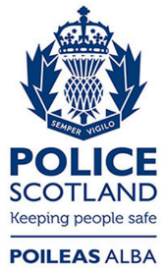 Freedom of Information ResponseOur reference:  FOI 23-2560Responded to:  xx October 2023